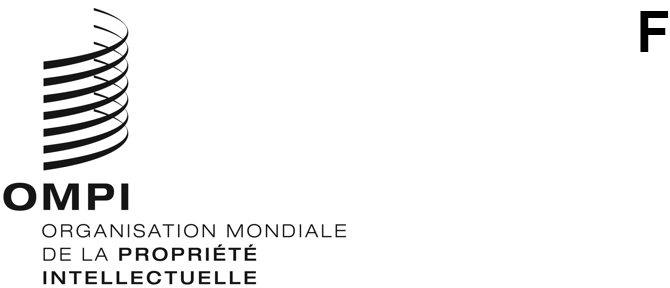 WIPO/GRTKF/IC/43/1 Prov.2ORIGINAL : anglaisDATE : 19 mai 2022Comité intergouvernemental de la propriété intellectuelle relative aux ressources génétiques, aux savoirs traditionnels et au folkloreQuarante-troisième sessionGenève, 30 mai – 3 juin 2022Projet d’ordre du jourétabli par le SecrétariatOuverture de la sessionAdoption de l’ordre du jourVoir le présent document et les documents WIPO/GRTKF/IC/43/INF/2 Rev et WIPO/GRTKF/IC/43/INF/3 Rev.Accréditation de certaines organisationsVoir le document WIPO/GRTKF/IC/43/2.Participation des peuples autochtones et des communautés localesActualités concernant l’utilisation du Fonds de contributions volontairesVoir les documents WIPO/GRTKF/IC/43/3, WIPO/GRTKF/IC/43/INF/4 et WIPO/GRTKF/IC/43/INF/6.Constitution du Conseil consultatif chargé d’administrer le Fonds de contributions volontairesVoir le document WIPO/GRTKF/IC/43/3.Note d’information à l’intention du Groupe d’experts des peuples autochtones et des communautés localesVoir le document WIPO/GRTKF/IC/43/INF/5.Rapport sur les travaux du Groupe d’experts ad hoc sur les ressources génétiquesRessources génétiquesDocument de synthèse concernant la propriété intellectuelle relative aux ressources génétiquesVoir le document WIPO/GRTKF/IC/43/4.Texte du président sur le Projet d’instrument juridique international sur la propriété intellectuelle relative aux ressources génétiques et aux savoirs traditionnels associés aux ressources génétiquesVoir le document WIPO/GRTKF/IC/43/5.Rapport sur la compilation de données relatives aux bases de données sur les ressources génétiques et les savoirs traditionnels qui y sont associésVoir le document WIPO/GRTKF/IC/43/6.Rapport sur la compilation de données relatives aux régimes de divulgation concernant les ressources génétiques et les savoirs traditionnels qui y sont associésVoir le document WIPO/GRTKF/IC/43/7.Incidence économique des retards de traitement et de l’incertitude concernant les droits de brevet : préoccupations des États-Unis d’Amérique face aux propositions relatives à de nouvelles exigences de divulgationVoir le document WIPO/GRTKF/IC/43/8.Recommandation commune concernant les ressources génétiques et les savoirs traditionnels associés aux ressources génétiquesVoir le document WIPO/GRTKF/IC/43/9.Recommandation commune concernant l’utilisation de bases de données pour la protection défensive des ressources génétiques et des savoirs traditionnels qui y sont associésVoir le document WIPO/GRTKF/IC/43/10.Glossaire des principaux termes relatifs à la propriété intellectuelle, aux ressources génétiques, aux savoirs traditionnels et aux expressions culturelles traditionnellesVoir le document WIPO/GRTKF/IC/43/INF/7.Actualisation de l’étude technique des principales questions relatives à la propriété intellectuelle soulevées dans les projets d’instruments de l’OMPI sur les ressources génétiques, les savoirs traditionnels et les expressions culturelles traditionnelles du point de vue des droits des peuples autochtonesVoir le document WIPO/GRTKF/IC/43/INF/8.Éventuelles recommandations à la session de 2022 de l’Assemblée généraleQuestions diversesClôture de la session[Fin du document]